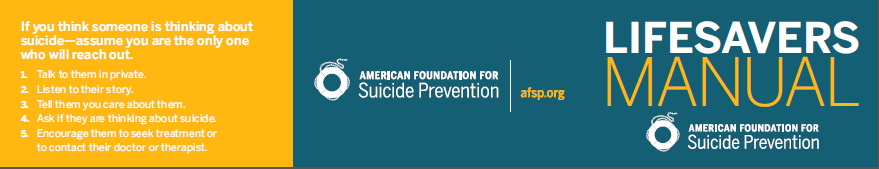 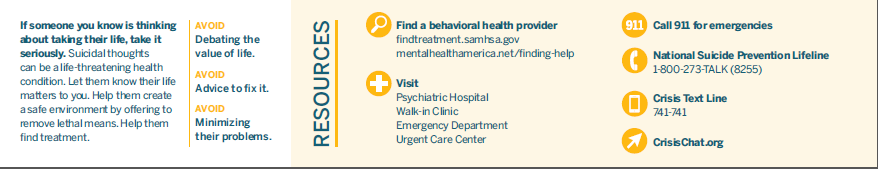 Community Resources:Benton County Crisis Line: 1-888-232-7192	Parent Help Line: 1-800-345-5044Linn County Crisis Line: 1-800-304-7468	Oregon Youth Line: Text “teen2teen” to 839863Crisis Hotline for Youth and Families: 1-800-999-9999	National Suicide Prevention Lifeline: 1-800-273-8255Crisis Hotline for Youth: 1-800-448-4663Trillium Family Services: 1-888-333-6177